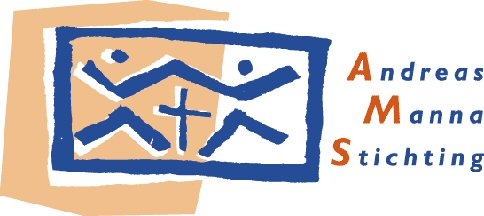 Inschrijfformulier Afrikaloop 2024U kunt zich op de volgende manier inschrijven. U vult onderstaande tabellen in en stuurt dit formulier naar onderstaand adres. U kunt dit op twee manieren doen: U vult het formulier digitaal in op uw computer en zendt het ingevulde formulier via e-mail naar onderstaand e-mailadres.U print het formulier uit en vult deze op papier in. Het ingevulde formulier zendt u via de post naar onderstaand postadres. 
E-mail: 	afrikaloop@andreasmanna.orgPost: 		Andreas Manna Stichting/AFRIKALOOPKrista SchutteDe Pulle 227908 RK, HoogeveenUitgebreide informatie over de Afrikaloop kunt u vinden in een apart document op de website. Deze vindt u rechts bovenaan de pagina waar u ook dit inschrijfformulier heeft gevonden.Sinds de invoering van de nieuwe wet AVG zijn wij als organisatie verplicht uw toestemming te vragen om gemaakte foto’s en opnames tijdens de Afrikaloop te gebruiken ter promotie van de Afrikaloop. In onderstaand opgaveformulier kunt u hiervoor toestemming geven.* Doorhalen wat niet van toepassing is** Van toepassing indien u blijft overnachten* Als u de 15 km-route wandelt adviseren wij u om te kiezen voor een lift TERUG i.p.v. een lift HEEN** Doorhalen wat niet van toepassing isPersoonlijke gegevensPersoonlijke gegevensPersoonlijke gegevensPersoonlijke gegevensAchternaam:M / V*Voornaam:Adres:Postcode:Woonplaats:E-mailadres:Telefoon:Mobiele nummerVoor gebruik tijdens de Afrikaloop:Geboortedatum:Toestemming gebruik foto en opnames :Ja/nee*Ja/nee*Wilt u informatie van de AMS ontvangen?:Ja/nee*Ja/nee*Dieetwensen/Allergieën**:Opgave AfrikaloopOpgave AfrikaloopOpgave AfrikaloopOpgave AfrikaloopOpgave AfrikaloopOpgave AfrikaloopOpgave AfrikaloopOpgave AfrikaloopOpgave AfrikaloopOpgave AfrikaloopWandelenWandelenWandelenWandelenWandelenLift HEENLift TERUG*Overnachting (incl.diner, ontbijt en lunchpakket)EtappesDatum± 10 km± 15 km± 25 km± 25 km± 35 km€ 5,-€ 5,-€ 35,-Hoogeveen25 oktobern.v.t.n.v.t.n.v.t.n.v.t.n.v.t.n.v.t.n.v.t.Hoogeveen - De Wijk26oktoberDe Wijk -Ruinerwold27 oktoberRuinerwold - Uffelte28 oktoberUffelte -Beilen29 oktoberBeilen - 
Pesse30 oktoberPesse - Echten31 oktoberEchten - Hoogeveen1novembern.v.t.n.v.t.n.v.t.Wilt u gebruik maken van de wandeldienst?Wilt u gebruik maken van de wandeldienst?Ja / Nee**Ja / Nee**Ja / Nee**Fotoboekje€25,99Ja / Nee**Ja / Nee**Ja / Nee**